Понятие школьной медиацииШкольная медиация - это новый подход к разрешению и предотвращению спорных и конфликтных ситуаций на всех уровнях системы российского образования, это и эффективная методика разрешения споров, возникающих на разных уровнях большого коллектива.Школьная медиация - это собирательное понятие, применимое ко всему многообразию вариантов общения детей, подростков и молодежи в целом, как между собой, так и с представителями других возрастных групп. Она подразумевает, что можно сократить количество подобных столкновений и облегчить их последствия. Навыку конструктивно разрешать конфликтные ситуации и уметь их предотвращать - можно обучить. И чем раньше начнется это обучение - тем лучше.В концепции школьной медиации общеобразовательная школа не рассматривается как отдельный элемент образования, а является важным связующим звеном, обеспечивающим переход от детского возраста к подростковому и юношескому. Процесс и результат медиацииОсновой  восстановительной  медиации  является организация  диалога между сторонами, который дает возможность сторонам лучше узнать и понять друг друга. Диалог способствует изменению отношений: от отношений конфронтации, предубеждений, подозрительности, агрессивности к позитивным взаимоотношениям. Медиатор помогает выразить и услышать точки зрения, мнения, чувства сторон, что формирует пространство взаимопонимания.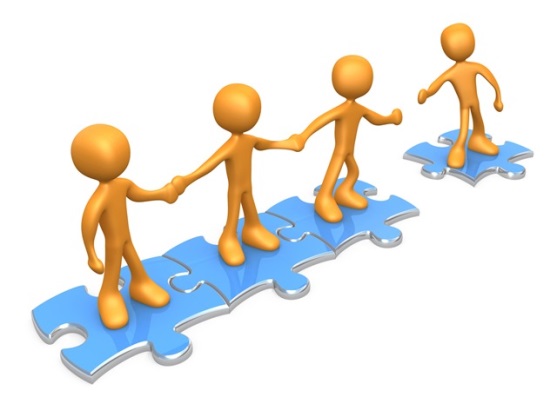 Важнейшим результатом восстановительной медиации являются восстановительные действия (извинение, прощение, стремление искренне загладить причиненный вред), то есть такие действия, которые помогают исправить последствия конфликтной или криминальной ситуации.Не менее важным результатом медиации может быть соглашение или примирительный договор, передаваемый в орган, направивший случай на специальную коррекционную медиацию. Примирительный договор (соглашение) может учитываться данным органом при принятии решения о дальнейших действиях в отношении участников ситуации.Восстановительная медиация ориентирована на процесс коммуникации. Она направлена, в первую очередь, на налаживание взаимопонимания сторон конфликта, на обретение способности к диалогу и способности решить ситуацию. Достижение соглашения становится естественным результатом такого процесса коммуникации.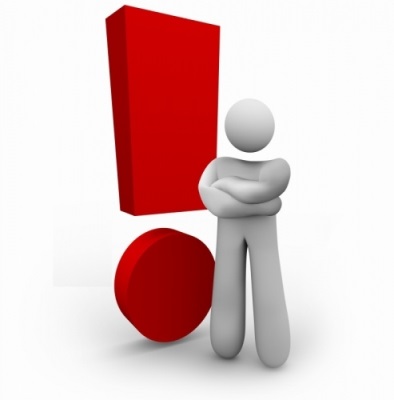 Основные принципы восстановительной медиации: 1. Добровольность участия сторон. Стороны участвуют во встрече добровольно, принуждение в какой-либо форме сторон к участию недопустимо. Стороны вправе отказаться от участия в медиации как до ее начала, так и в ходе самой медиации.2. Информированность сторон. Медиатор обязан предоставить сторонам всю необходимую информацию о сути медиации, ее процессе и возможных последствиях.3. Нейтральность медиатора. Медиатор в равной степени поддерживает стороны и их стремление в разрешении конфликта. Еcли медиатор чувствует, что не может сохранять нейтральность, он должен передать дело другому медиатору или прекратить медиацию. Медиатор не может принимать от какой-либо из сторон вознаграждения, которые могут вызвать подозрения в поддержке одной из сторон.4. Конфиденциальность процесса медиации. Медиация носит конфиденциальный характер. Медиатор или служба медиации обеспечивает конфиденциальность медиации и защиту от разглашения касающихся процесса медиации документов. Исключение составляет информация, связанная с возможной угрозой жизни либо возможности совершения преступления; при выявлении этой информации медиатор ставит участников в известность, что данная информация будет разглашена. Медиатор передает информацию о результатах медиации в структуру, направившую дело на медиацию. Медиатор может вести записи и составлять отчеты для обсуждения в кругу медиаторов и кураторов служб примирения. При публикации имена участников должны быть изменены.5. Ответственность сторон и медиатора. Медиатор отвечает за безопасность участников на встрече, а также соблюдение принципов и стандартов. Ответственность за результат медиации несут стороны конфликта, участвующие в медиации. Медиатор не может советовать сторонам принять то или иное решение по существу конфликта.6. Заглаживание вреда обидчиком. В ситуации, где есть обидчик и жертва, ответственность обидчика состоит в заглаживании вреда, причиненного жертве.7. Самостоятельность служб примирения. Служба примирения самостоятельна в выборе форм деятельности и организации процесса медиации.У обидчика есть выбор: прийти на программу примирения или отказаться от этого, и тогда дело пойдет обычным административным путем. И иногда именно угроза вызова на педсовет, передача документов в КДН, заведенное уголовное дело заставляют нарушителя сделать первый шаг в направлении разрешения конфликта.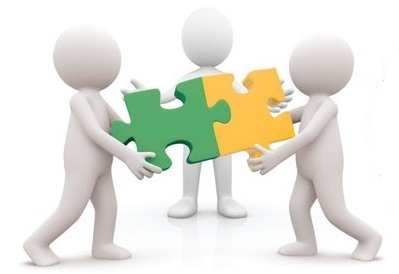 Выделены следующие принципы создания службы примирения:- добровольность участия в деятельности службы;- внимание к потребностям всех участников образовательного процесса(учеников, учителей, администрации и т.д.);- создание авторитета службы;- учет групповых процессов в группах обучающихся;- наличие подготовки по конфликтологии, медиации участников службы примирения.В качестве основного метода своей работы школьные службы примирения используют восстановительную медиацию, стандарты которой разработаны и утверждены Всероссийской ассоциацией восстановительной медиации.Что дает сторонам участие в программах примирения?Обучающемуся, совершившему правонарушение (проступок):• осознать причины своего поступка и его последствия;• принести извинения;• загладить причиненный вред;• вернуть к себе уважение и восстановить важные отношения, которые, возможно, были нарушены в результате случившегося.Потерпевшему:• избавиться от негативных переживаний и желания отомстить;• убедиться в том, что справедливость существует.Родителям и педагогам:• помочь ребенку в трудной жизненной ситуации, способствовать развитию у него ответственного и взрослого поведения.Ожидаемым результатом деятельности службы примирениявыступают:1. Разрешение конфликтов силами образовательного учреждения.2. Изменение традиций реагирования на конфликтные ситуации.3. Профилактика школьной дезадаптации.4. Школьное самоуправление и волонтерское движение обучающихся.